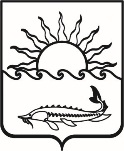 Р Е Ш Е Н И ЕСОВЕТА МУНИЦИПАЛЬНОГО ОБРАЗОВАНИЯПРИМОРСКО-АХТАРСКИЙ РАЙОНседьмого созываот 27 сентября 2023 года                                                                                № 359город Приморско-АхтарскО внесении изменений в решение Совета муниципального образования Приморско-Ахтарский район от 26 мая 2021 года № 74 «Об утверждении Положения о порядке организации и проведения публичных слушаний, общественных обсуждений в муниципальном образовании Приморско-Ахтарский район»Рассмотрев протест прокурора Приморско-Ахтарского района от 27 сен-тября 2023 года  № 7-02/2518-23-20030042 на решение Совета муниципального образования Приморско-Ахтарский район от 26 мая 2021 года №74 «Об утверждении Положения о порядке организации и проведения публичных слушаний, общественных обсуждений в муниципальном образовании Приморско-Ахтарский район», в соответствии с  Федеральным законом от 29 декабря 2022 года № 612-ФЗ «О внесении изменений в Градостроительный кодекс Российской Федерации и отдельные законодательные акты Российской Федерации и о признании утратившим силу абзаца второго пункта 2 статьи 16 Федерального закона «О железнодорожном транспорте в Российской Федерации» и в целях приведения в соответствие с Градостроительным кодексом Российской Федерации правовых актов Совета муниципального образования Приморско-Ахтарский район, Совет муниципального образования Приморско-Ахтарский район РЕШИЛ:1. Внести в приложение к решению Совета муниципального образования Приморско-Ахтарский район от 26 мая 2021 года № 74 «Об утверждении Положения о порядке организации и проведения публичных слушаний, общественных обсуждений в муниципальном образовании Приморско-Ахтарский район» следующие изменения:1)  подпункт, а) пункта 3.2 изложить в следующей редакции:«а) при предоставлении разрешений на условно разрешённый вид использования земельных участков и объектов капитального строительства, вопросам отклонения от предельных параметров разрешённого строительства, реконструкции объектов капитального строительства - пределы территориальной зоны, в границах которой расположен земельный участок или объект капитального строительства, применительно к которым запрашивается разрешение, земельные участки, прилегающие к указанному земельному участку, в отношении которого подготовлены данные проекты, а также территории земельных участков и объектов капитального строительства, которые подвержены риску негативного воздействия на окружающую среду в результате реализации данных проектов;по проектам генеральных планов поселений, по проектам, предусматривающим внесение изменений в генеральные планы поселений, публичных слушания, общественные обсуждения проводятся в каждом населенном пункте поселения, за исключением случаев:- в случае подготовки изменений в генеральный план поселения, в связи с принятием решения о комплексном развитии территории общественные обсуждения или публичные слушания могут проводиться в границах территории, в отношении которой принято решение о комплексном развитии территории;- в случае подготовки изменений в генеральный план поселения, применительно к территории одного или нескольких населенных пунктов, их частей общественные обсуждения или публичные слушания проводятся в границах территории, в отношении которой принято решение о подготовке предложений о внесении в генеральный план изменений;при рассмотрении проекта правил землепользования и застройки поселения публичные слушания, общественные обсуждения проводятся в каждом населенном пункте поселения;при подготовке изменений в правила землепользования и застройки поселения в части внесения изменений в градостроительный регламент, установленный для конкретной территориальной зоны, а также в случае подготовки изменений в правила землепользования и застройки поселения в связи с принятием решения о комплексном развитии территории, общественные обсуждения или публичные слушания по внесению изменений в правила землепользования и застройки поселения проводятся в границах территориальной зоны, для которой установлен такой градостроительный регламент, в границах территории, подлежащей комплексному развитию;при рассмотрении проекта планировки и проекта межевания территории поселения (проектов о внесении изменений в один из указанных утверждённых документов) - территория элемента планировочной структуры или территория, определённая правилами землепользования и застройки как территориальная зона, или территория, установленная генеральным планом как функциональная зона, применительно к которым подготовлен проект;»;2) пункт 4.1. изложить в следующей редакции:«4.1. Органы местного самоуправления муниципального образования Приморско-Ахтарский район в соответствии с частью 4 статьи 14 Федерального закона от 6 октября 2003 г. № 131-ФЗ «Об общих принципах организации местного самоуправления в Российской Федерации» и Законом Краснодарского края от 8 августа 2016 г. № 3459-КЗ «О закреплении за сельскими поселениями Краснодарского края отдельных вопросов местного значения городских поселений»  проводят публичные слушания, общественные обсуждения  по решению вопросов местного значения в области градостроительной деятельности на территории сельских поселений.Органы местного самоуправления муниципального образования Приморско-Ахтарский район проводят публичные слушания, общественные обсуждения  по решению вопросов местного значения в области градостроительной деятельности на территории Приморско-Ахтарского городского поселения   Приморско-Ахтарского района, в случае передаче им полномочий по решению вопросов местного значения в области градостроительной деятельности на основании соглашений, заключенных с органами местного самоуправления Приморско-Ахтарского городского поселения Приморско-Ахтарского района, в период действия таких соглашений.Организатором публичных слушаний или общественных обсуждений по проектам в области градостроительной деятельности выступает комиссия по землепользованию и застройке муниципального образования Приморско-Ахтарский район (далее - комиссия по землепользованию и застройке, Организатор).»;3) дополнить пунктом 4.4.1. следующего содержания:«4.4.1. По проектам генеральных планов поселений, по проектам, предусматривающим внесение изменений в генеральные планы поселений при проведении общественных обсуждений или публичных слушаний в целях обеспечения участников общественных обсуждений или публичных слушаний равными возможностями для участия в общественных обсуждениях или публичных слушаниях территория населенного пункта может быть разделена на части.»;4) дополнить пунктом 4.4.2. следующего содержания:«4.4.2. В случае, если для реализации решения о комплексном развитии территории требуется внесение изменений в генеральный план поселения, по решению главы муниципального образования Приморско-Ахтарский район допускается одновременное проведение публичных слушаний и (или) общественных обсуждений по проектам, предусматривающим внесение изменений в генеральный план поселения, и по проекту документации по планировке территории, подлежащей комплексному развитию.»;5) дополнить пунктом 4.4.3. следующего содержания:«4.4.3. Общественные обсуждения или публичные слушания по проекту планировки территории и проекту межевания территории не проводятся в случаях, предусмотренных частью 12 статьи 43 и частью 22 статьи 45 Градостроительного кодекса Российской Федерации, а также в случае, если проект планировки территории и проект межевания территории подготовлены в отношении:1) территории в границах земельного участка, предоставленного садоводческому или огородническому некоммерческому товариществу для ведения садоводства или огородничества;2) территории для размещения линейных объектов в границах земель лесного фонда.В случае внесения изменений в проект планировки территории и (или) проект межевания территории путем утверждения их отдельных частей общественные обсуждения или публичные слушания проводятся применительно к таким утверждаемым частям.»;6) пункт 4.6. изложить в следующей редакции:«4.6. Сроки проведения публичных слушаний, общественных обсуждений составляют:по проекту генерального плана, проектам внесения изменений в генеральный план с момента оповещения жителей муниципального образования об их проведении до дня опубликования заключения о результатах общественных обсуждений или публичных слушаний не может превышать один месяц;по проекту правил землепользования и застройки, не более одного месяца со дня опубликования такого проекта.по проекту планировки территории и проекту межевания территории со дня оповещения жителей муниципального образования Приморско-Ахтарский район о проведении публичных слушаний, общественных обсуждений до дня опубликования заключения о результатах публичных слушаний, общественных обсуждений не может быть менее четырнадцати дней и более тридцати дней.»;7) пункт 5.1. изложить в следующей редакции:«5.1. По результатам проведения публичных слушаний, общественных обсуждений, в срок не позднее 5 рабочих дней после окончания публичных слушаний, общественных обсуждений, составляется протокол и заключение о результатах публичных слушаний, общественных обсуждений по образцам согласно приложениям № 3, 4 к настоящему Положению; по результатам публичных слушаний по проектам в области градостроительной деятельности - в соответствии с образцами протокола публичных слушаний, общественных обсуждений и заключения о результатах публичных слушаний, общественных обсуждений согласно приложениям № 5, 6 соответственно.При оформлении протокола в случае проведения в ходе публичных слушаний нескольких собраний участников публичных слушаний форма протокола разделяется на отдельные подразделы, соответствующие местам проведения собраний. В зависимости от числа проведённых собраний участников публичных слушаний к протоколу прилагаются один или несколько перечней принявших участие в рассмотрении проекта участников.».2. Администрации муниципального образования Приморско-Ахтарский район разместить настоящее решение в сети «Интернет» на официальном сайте администрации муниципального образования Приморско-Ахтарский район, а также официально опубликовать в периодическом печатном издании.3. Настоящее решение вступает в силу после его официального опублико-вания.Председатель Совета муниципального образования Приморско-Ахтарский район                                           Е.А. Кутузова    Глава     муниципального образования    Приморско-Ахтарский район                                    М.В. Бондаренко